LUNES 23 DE OCTUBRE – 18.00H – BIBLIOTECA PÚBLICA DEL ESTADOModa africana e historias de migraciones reales 
se encuentran en la Biblioteca Pública
El próximo lunes 23 de octubre, el proyecto Meraki de Fundación Adsis celebra el Día Mundial de las Bibliotecas y el Día de las Personas Artistas en la Biblioteca Pública del Estado.En el encuentro, tendrá lugar una sesión de Bibliotecas Humanas, en la que se darán a conocer historias reales de personas en movimiento. Participarán un total de 6 hombres y mujeres, que contarán en primera persona sus vivencias y experiencias migratorias. El evento concluirá con un Desfile de Moda Africana, con creaciones elaboradas por el diseñador de Mali Souleymane Magassouba en colaboración con jóvenes migrantes participantes del proyecto Meraki, quienes también desfilarán las piezas de ropa étnica.
Detalles del encuentro:
Lunes 23 de octubre a las 18.00h. 
Biblioteca Pública del Estado (junto a la Estación de Guaguas de San Telmo).
El acceso al evento es abierto al público y la entrada es gratuita.
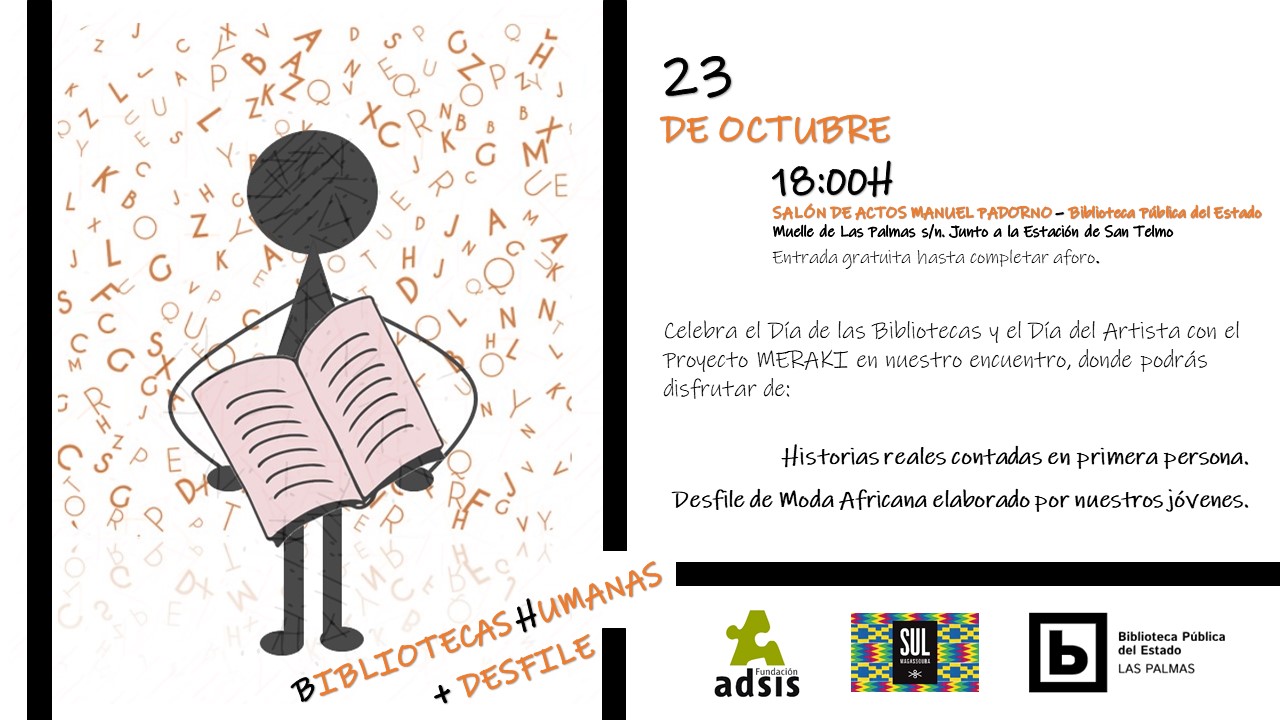 